G8 – Geography – Food Supply & Malnutrition Using the link to the Geography textbook online, read the information on page 111 carefully and answer the questions below. Using the link to the Geography textbook online, read the information on page 111 carefully and answer the questions below. What is the classification of a low weight baby?What are the impacts on their future health? Why do children fall ill? The two outline images below show you the effects of two diseases caused by malnutrition on young children in LIC’s. These conditions can be very common and are a sign that the child’s body is becoming dangerously weak.  Using the information on page 111, complete the table below. The two outline images below show you the effects of two diseases caused by malnutrition on young children in LIC’s. These conditions can be very common and are a sign that the child’s body is becoming dangerously weak.  Using the information on page 111, complete the table below. The two outline images below show you the effects of two diseases caused by malnutrition on young children in LIC’s. These conditions can be very common and are a sign that the child’s body is becoming dangerously weak.  Using the information on page 111, complete the table below. ImageName of DiseaseDescription of how it impacts the body.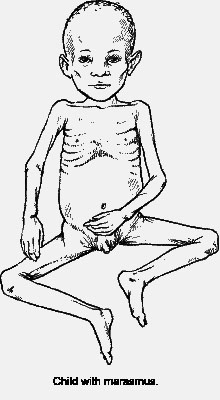 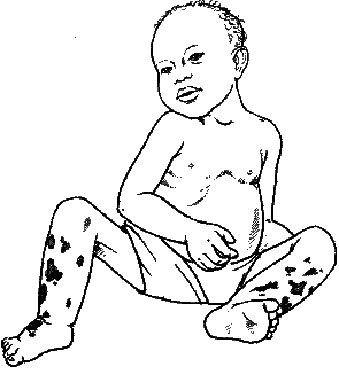 